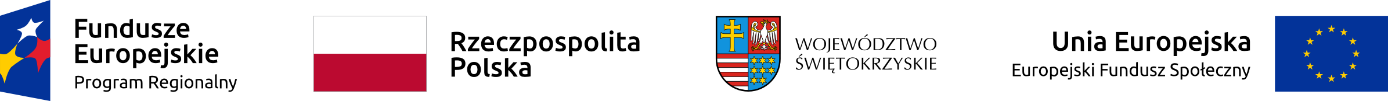 KC-II.432.79.2021Informacja pokontrolna nr RPSW.08.05.01-26-0033/19-001Jednostka kontrolująca przekazuje dwa egzemplarze Informacji Pokontrolnej. Jeden egzemplarz pozostaje w siedzibie Podmiotu kontrolowanego, a drugi jest odsyłany do Jednostki kontrolującej. Wszelkie dokumenty zgromadzone w trakcie kontroli pozostają w aktach kontroli 
w siedzibie Jednostki kontrolującej i na wniosek Podmiotu kontrolowanego są udostępniane 
do wglądu w uzgodnionym wcześniej terminie w godzinach pracy Urzędu.Pouczenie:Kierownikowi Podmiotu kontrolowanego przysługuje prawo do złożenia umotywowanych zastrzeżeń do ustaleń zawartych w Informacji pokontrolnej oraz przesłanie ich w formie pisemnej wraz z jednym egzemplarzem niepodpisanej Informacji pokontrolnej w terminie 14 dni kalendarzowych od dnia jej otrzymania. W przypadku przekroczenia przez Podmiot kontrolowany terminu na zgłoszenie zastrzeżeń do Informacji pokontrolnej, Jednostka kontrolująca odmawia ich rozpatrzenia. W przypadku braku zastrzeżeń do Informacji pokontrolnej Kierownik Podmiotu kontrolowanego lub osoba przez niego upoważniona podpisuje dwa egzemplarze Informacji pokontrolnej i w terminie 14 dni od daty ich doręczenia przesyła jeden egzemplarz Jednostce kontrolującej. Odmowa podpisania Informacji pokontrolnej przy równoczesnym braku wniesienia zastrzeżeń do ustaleń kontroli nie zwalnia Podmiotu kontrolowanego z realizacji zaleceń pokontrolnych /rekomendacji.Kontrolujący:Izabela Pastuszka  -   Kierownik Zespołu kontrolującego……………………………………Edyta Brzezińska   -   Członek Zespołu kontrolującego………………………………………                                                              Kontrolowany/a: …………………….……….……………………                                                                                                                                                               1.Podstawa prawna kontroliKontrakt Terytorialny dla Województwa Świętokrzyskiego zatwierdzony Uchwałą nr 222 Rady Ministrów z dnia 4 listopada 2014 r. w sprawie zatwierdzenia Kontraktu Terytorialnego dla Województwa Świętokrzyskiego (M.P. poz. 1061). Uchwała Zarządu Województwa nr 3171/14 z 12 listopada 2014 r. zatwierdzająca wynegocjowany Kontrakt Terytorialny. Uchwała Zarządu Województwa nr 621/15 z 19 sierpnia 2015 r. zatwierdzająca Aneks Nr 1 do Kontraktu Terytorialnego dla Województwa Świętokrzyskiego oraz zakres i warunki dofinansowania RPOWŚ na lata 2014-2020.Regionalny Program Operacyjny Województwa Świętokrzyskiego na lata 2014-2020.art. 23 ust. 1 Ustawy z dnia 11 lipca 2014 r. o zasadach realizacji programów 
w zakresie polityki spójności finansowanych w perspektywie finansowej 2014-2020 (tekst jednolity Dz. U. z 2020 r. poz. 818).§ 21 umowy nr RPSW.08.05.01-26-0033/19-00 o dofinansowanie projektu 
pn. „AUTOMATYK to Twoja przyszłość” w ramach Regionalnego Programu Operacyjnego Województwa Świętokrzyskiego na lata 2014-2020 współfinansowanego ze środków Europejskiego Funduszu Społecznego, zawartej w dniu 16.01.2020 r. pomiędzy Województwem Świętokrzyskim
z siedzibą w Kielcach reprezentowanym przez Zarząd Województwa, pełniącym funkcję Instytucji Zarządzającej RPOWŚ na lata 2014-2020,
a Gminą Kielce.Upoważnienie nr 85/2021 do przeprowadzenia kontroli z dnia 09.08.2021 r. wydane z up. Zarządu Województwa Świętokrzyskiego przez Z-cę Dyrektora Departamentu Kontroli i Certyfikacji RPO.2.Nazwa jednostki kontrolującejUrząd Marszałkowski Województwa Świętokrzyskiego Departament Kontroli i Certyfikacji RPOul. Wincentego Witosa 8625-561 Kielce3.Osoby uczestniczące 
w kontroli ze strony jednostki kontrolującej.Izabela Pastuszka       –  Kierownik Zespołu kontrolującegoEdyta Brzezińska     –  Członek Zespołu kontrolującego4.Termin kontroli23-25.08.2021 r. – w Biurze projektu26.08.2021 r. – wizyta monitoringowa w miejscu realizowanego wsparcia5.Rodzaj kontroli (systemowa, projektu, planowa, doraźna)Kontrola planowa na miejscu obejmująca kontrolę w trakcie realizacji projektu konkursowego w Biurze projektu wraz z wizytą monitoringową w miejscu realizowanego wsparcia.6.Nazwa jednostki kontrolowanejGmina Kielce (Beneficjent)Zespół Szkół Elektrycznych w Kielcach (Realizator)7.Adres jednostki kontrolowanej 
Biuro projektu jednostki kontrolowanej:ul. Prezydenta R. Kaczorowskiego 825-317 Kielce Kontrola w miejscu realizacji usługi (wizyta monitoringowa):ISKRA Zakład Maszyn i Łożysk Specjalnych Sp. z o.o.ul. Mielczarskiego 43 25-709 Kielce8.  Nazwa i numer kontrolowanego projektu, Działanie/Poddziałanie, numer umowy, wartość projektu oraz wartość wydatków zatwierdzonych 
do dnia kontroliTytuł projektu: „AUTOMATYK to Twoja przyszłość” Nr projektu: RPSW.08.05.01-26-0033/19Oś priorytetowa: 8 Rozwój edukacji i aktywne społeczeństwoDziałanie: 8.5 Rozwój i wysoka jakość szkolnictwa zawodowego i kształceniaustawicznego Poddziałanie: 8.5.1 Podniesienie jakości kształcenia zawodowego oraz wsparcie na rzecz tworzenia i rozwoju CKZiU (projekty konkursowe) Nr Umowy: RPSW.08.05.01-26-0033/19-00 z dnia 16.01.2020 r.Nr Aneksu: RPSW.08.05.01-26-0033/19-01 z dnia 09.09.2020 r.Nr wniosku o płatność podlegającego kontroli: RPSW.08.05.01-26-0033/19-006 
za okres od 01.01.2021 r. do 31.03.2021 r. i RPSW.08.05.01-26-0033/19-007 
za okres od 01.04.2021 r. do 30.06.2021 r.Całkowita wartość projektu wynosi: 1 490 992,80 PLNWartość wydatków zatwierdzonych do dnia kontroli: 1 418 210,07 PLN 9.Zakres kontroliTematyką kontroli na miejscu objęte zostały obszary dotyczące:Prawidłowości realizacji polityk horyzontalnych, w tym równości szans, niedyskryminacji i równości szans płci.Prawidłowości rozliczeń finansowych.Kwalifikowalności wydatków dotyczących personelu projektu. Sposobu rekrutacji oraz kwalifikowalności uczestników projektu.Sposobu przetwarzania danych osobowych uczestników projektu zgodnie z ustawą z dnia 10 maja 2018 r. o ochronie danych osobowych.Zgodności danych przekazywanych we wnioskach o płatność w części dotyczącej postępu rzeczowego oraz postępu finansowego z dokumentacją dotyczącą realizacji projektu dostępną w siedzibie Beneficjenta.Poprawności udzielania zamówień publicznych.Poprawności stosowania zasady konkurencyjności.Poprawności udokumentowania wydatków o wartości od 20 tys. PLN netto do 50 tys. PLN netto zgodnie z Wytycznymi w zakresie kwalifikowalności wydatków w ramach Europejskiego Funduszu Rozwoju Regionalnego, Europejskiego Funduszu Społecznego oraz Funduszu Spójności na lata 2014-2020.Prawidłowości realizacji działań informacyjno-promocyjnych.Zapewnienia właściwej ścieżki audytu.Sposobu prowadzenia i archiwizacji dokumentacji projektu.Prawidłowości realizowanych form wsparcia.10Informacje na temat sposobu wyboru dokumentów do kontroli oraz doboru próby skontrolowanych dokumentów.W trakcie kontroli sprawdzono:5,43% dokumentacji merytorycznej dotyczącej uczestników projektu, 
tj. 5 osób z 92, 14,29% dokumentacji merytorycznej dotyczącej personelu projektu, 
tj. 1 osoba z 7,50% zamówień przeprowadzonych w trybie wynikającym z Ustawy Pzp,
tj. 1 postępowanie z 2,gdzie zastosowano metodę doboru prostego losowego,100% zamówień o wartości powyżej 50 tys. PLN, przeprowadzonych zgodnie z zasadą konkurencyjności, tj. 1 postępowanie,100% zamówień przeprowadzonych zgodnie z procedurą rozeznania rynku, 
tj. 1 postępowanie,16,67% merytorycznej dokumentacji finansowej, wynikającej 
z zatwierdzonego wniosku o płatność Nr RPSW.08.05.01-26-0033/19-006
za okres od 01.01.2021 r. do 31.03.2021 r., tj. 1 dokument z 6, 11,11% merytorycznej dokumentacji finansowej, wynikającej 
z zatwierdzonego wniosku o płatność Nr RPSW.08.05.01-26-0033/19-007
za okres od 01.04.2021 r. do 30.06.2021 r., tj. 1 dokument z 9,z zastosowaniem doboru próby z prawdopodobieństwem proporcjonalnym do wielkości elementów (dobór próby na podstawie jednostki monetarnej – Monetary Unit Sampling MUS).11Ustalenia kontroli – krótki opis zastanego stanu faktycznego.Tematyką kontroli objęte zostały obszary dotyczące:Prawidłowości realizacji polityk horyzontalnych, w tym równości szans, niedyskryminacji i równości szans płci.Działania z zakresu równości szans realizowane były zgodnie z Wytycznymi 
w zakresie realizacji zasady równości szans i niedyskryminacji, w tym dostępności dla osób z niepełnosprawnościami i zasady równości szans kobiet 
i mężczyzn w ramach funduszy unijnych na lata 2014-2020 z dnia 05.04.2018 r. Zweryfikowana dokumentacja dotycząca uczestników projektu potwierdziła,
że rekrutacja do projektu przeprowadzona była zgodnie z założeniem zachowania zasad równego dostępu i równego traktowania wszystkich osób zainteresowanych udziałem w projekcie, przy uwzględnieniu zakazu dyskryminacji. Wnioskodawca realizował wszystkie założenia z zakresu równości szans kobiet i mężczyzn zgodnie z treścią wniosku o dofinansowanie oraz wniosków o płatność.Prawidłowości rozliczeń finansowych.Realizator w ramach kontrolowanego projektu rozliczał koszty bezpośrednie zgodnie z Wytycznymi w zakresie kwalifikowalności wydatków w ramach Europejskiego Funduszu Rozwoju Regionalnego, Europejskiego Funduszu Społecznego oraz Funduszu Spójności na lata 2014-2020 z dnia 21.12.2020 r. oraz posiadał oryginalne dowody księgowe wykazane w kontrolowanych wnioskach 
o płatność, które zostały zapłacone i zaewidencjonowane w wyodrębnionej ewidencji wydatków prowadzonej w systemie finansowo-księgowym. Zweryfikowane dokumenty finansowe, tj.:Faktura nr FA/188/06/2021 z dnia 23.06.2021 r., na kwotę 4 200,00 PLN brutto (wydatek kwalifikowalny w kwocie 4 200,00 PLN), Faktura nr FV/004/03/21 z dnia 22.03.2021 r., na kwotę 30 320,00 PLN brutto (wydatek kwalifikowalny w kwocie 30 320,00 PLN),potwierdziły poniesienie wydatków kwalifikowalnych w ramach przedłożonych 
i zatwierdzonych wniosków o płatność. Przedmiotowe dokumenty zostały poprawnie opisane. Koszty ponoszono z konta bankowego Realizatora zgodnego z umową o dofinansowanie. Wydatki rozliczane we wnioskach o płatność zostały dokonane w sposób przejrzysty, racjonalny i efektywny oraz spełniały zasady kwalifikowalności. W ramach kosztów bezpośrednich nie były finansowane wydatki ujęte w katalogu kosztów pośrednich. Wkład własny wniesiony był przez Realizatora zgodnie z działaniami w ramach projektu. W projekcie zaplanowano wydatki na zakup środków trwałych. Zespół kontrolujący ustalił rozbieżność dotyczącą kategorii kosztów środków trwałych. Realizator we wniosku o płatność nr RPSW.08.05.01-26-0033/19-005 za okres od 01.10.2020 r. do 31.12.2020 r. rozliczył sprzęt w postaci NI ELVIS III osprzęt do Lab View - płyta główna 
na kwotę inną, niż wynikała z dokumentu źródłowego tj. Faktury 23577 z dnia 11.09.2020 r. Realizator poinformował, iż omyłkowo w pozycji 11 ww. wniosku wpisał kwotę 15 610,60 PLN, w tym Vat 3 590,44 PLN, zamiast 16 137,60 PLN, w tym Vat 3 017,60 PLN. Zapisy w systemie finansowo-księgowym, inwentarzowym oraz opis faktury wskazywały na kwotę 16 137,60 PLN. 
W związku z powyższym korekty wymaga kwota wydatku kwalifikowalnego oraz kwota pod kątem kategorii kosztów podlegających limitom zgodnie 
z poniesionymi wydatkami w ramach środków trwałych. Realizator oświadczył, iż skoryguje powyższy błąd w kolejnym wniosku o płatność. W obszarze zweryfikowanych dokumentów finansowo-księgowych Zespół kontrolujący nie stwierdził wydatków niekwalifikowalnych oraz przypadku podwójnego finansowania, jak również finansowania działalności własnej Realizatora. Kwalifikowalności wydatków dotyczących personelu projektu.Realizator zatrudniał personel projektu zgodnie z Wytycznymi 
w zakresie kwalifikowalności wydatków w ramach Europejskiego Funduszu Rozwoju Regionalnego, Europejskiego Funduszu Społecznego oraz Funduszu Spójności na lata 2014-2020 z dnia 21.12.2020 r. W wyniku zastosowania doboru prostego losowego, weryfikacji poddana została dokumentacja merytoryczna personelu projektu, tj. 1 osoby z 7, co stanowiło 14,29 % ogółu. Na podstawie okazanych dokumentów ustalono, że personel projektu został zatrudniony na podstawie porozumienia z dnia 04.01.2021 r., nr 7/RPO/-0033/19 o wykonywaniu świadczeń wolontarystycznych na stanowisku „Członka zespołu nadzorującego próbny egzamin zawodowy - część praktyczna w wymiarze 9 h” .Wysokość wkładu niepieniężnego w przypadku nieodpłatnej pracy wykonywanej przez wolontariusza określona została z uwzględnieniem ilości czasu poświęconego na jej wykonanie oraz średniej wysokości wynagrodzenia (wg. stawki płacy minimalnej określonej na podstawie obowiązujących przepisów MEN). Wysokość wynagrodzenia nie przekraczała wysokości wynagrodzenia określonego we wniosku o dofinansowanie projektu. Skontrolowana osoba  nieodpłatnie wykonywała pracę na podstawie ustawy z dnia 24 kwietnia 2003 r.
 o działalności pożytku publicznego i o wolontariacie. W Porozumieniu zdefiniowano rodzaj wykonywanej przez wolontariusza pracy i jego stanowisko. Zadania wykonywane i wykazywane przez wolontariusza były zgodne z tytułem jego nieodpłatnej pracy, czego potwierdzeniem była dokumentacja w postaci: Ewidencji godzin i zadań w ramach projektu, Protokoły próbnego egzaminu potwierdzającego kwalifikacje z dnia 09.03.2021 r., 10.03.2021 r., 11.03.2021 r. Realizator nie angażował do projektu osób zatrudnionych w IZ lub IP RPOWŚ na lata 2014-2020. Osoby dysponujące środkami dofinansowania nie były prawomocnie skazane za przestępstwa przeciwko mieniu, przeciwko obrotowi gospodarczemu, przeciwko działalności instytucji państwowych oraz samorządu terytorialnego, przeciwko wiarygodności dokumentów lub za przestępstwa skarbowe. Zespół kontrolujący nie stwierdził występowania konfliktu interesów czy też wystąpienia podwójnego finansowania. Wnioskodawca rejestrował dane dotyczące formy zaangażowania oraz godziny pracy personelu projektu 
w systemie teleinformatycznym SL2014. Powyższe dane były zgodne 
z dokumentacją papierową okazaną do weryfikacji w trakcie kontroli.Sposobu rekrutacji oraz kwalifikowalność uczestników projektu.Realizator na stronie internetowej szkoły http://zse-kielce.edu.pl zamieścił Regulamin rekrutacji Beneficjentów Ostatecznych w ramach projektu „AUTOMATYK to Twoja przyszłość”. Z przedstawionej przez Realizatora listy 92 uczestników projektu do kontroli wylosowano 5 osób. W trakcie kontroli stwierdzono, że uczestnicy złożyli stosowne dokumenty potwierdzające spełnienie kryteriów kwalifikowalności udziału w projekcie oraz że ich status był zgodny z założeniami wniosku o dofinansowanie. Na podstawie zweryfikowanej dokumentacji osób objętych kontrolą stwierdzono, że kwalifikowalność uczestników została potwierdzona przed przystąpieniem ich do pierwszej formy wsparcia. Nabór uczestników do projektu przeprowadzony został zgodnie
z kryteriami wyszczególnionymi we wniosku o dofinansowanie. Zasady rekrutacji do projektu były przejrzyste i zapewniające równy dostęp do otrzymania wsparcia. Na potwierdzenie uczestnictwa w projekcie w odniesieniu
do wylosowanych osób Realizator przedłożył Zespołowi kontrolującemu
m.in. dzienniki zajęć, listy obecności na egzaminach potwierdzających kwalifikacje zawodowe, świadectwa kwalifikacyjne.W zakresie objętym kontrolą dane uczestników projektu były prawidłowe, kompletne oraz zbierane zgodnie z Wytycznymi w zakresie monitorowania postępu rzeczowego realizacji programów operacyjnych oraz Wytycznymi
w zakresie gromadzenia i przekazywania danych w postaci elektronicznej na lata 2014-2020 z dnia 19.12.2017 r. Realizator poprawnie rejestrował dane dotyczące uczestników projektu w systemie SL2014, jedynie w jednym przypadku stwierdzono niezgodności zapisów w dokumencie, pn. ,,Formularz zgłoszeniowy do projektu” z danymi wprowadzonymi do systemu SL2014 dla wylosowanego uczestnika projektu, tj. poz. 42 z wykazu zakwalifikowanych uczestników (błędny nr telefonu).Sposobu przetwarzania danych osobowych uczestników projektu zgodnie z ustawą o ochronie danych osobowych z dnia 10 maja 
2018 r.Realizator przetwarzał dane osobowe wyłącznie w celu aplikowania o środki unijne oraz realizacji projektu, w szczególności potwierdzania kwalifikowalności wydatków, udzielania wsparcia uczestnikom projektu, ewaluacji, monitoringu, kontroli, audytu, sprawozdawczości oraz działań informacyjno-promocyjnych,
w ramach RPOWŚ 2014-2020 w zakresie wskazanym w umowie
o dofinansowanie projektu pn. „AUTOMATYK to Twoja przyszłość”. Realizator przetwarzał dane osobowe uczestników projektu zgodnie z założeniami projektu oraz ustawą z dnia 10 maja 2018 r. o ochronie danych osobowych oraz stosowanymi w jednostkach dokumentami, tj. Polityką Ochrony Danych Osobowych. Osoby, które miały dostęp do danych osobowych posiadały imienne upoważnienia do ich przetwarzania, co miało odzwierciedlenie w rejestrze upoważnień do przetwarzania danych osobowych. Realizator do pierwszego dnia kontroli nie powierzał przetwarzania danych osobowych podmiotom zewnętrznym.Zgodności danych przekazywanych we wnioskach o płatność 
w części dotyczącej postępu rzeczowego oraz postępu finansowego 
z dokumentacją dotyczącą realizacji projektu dostępną w siedzibie Beneficjenta.Dane przekazane w kontrolowanych wnioskach o płatność nr RPSW. 08.05.01-26-0033/19-006 za okres od 01.01.2021 r. do 31.03.2021 r. i nr RPSW.08.05.01-26-0033/19-007 za okres od 01.04.2021 r. do 30.06.2021 r. w części dotyczącej postępu rzeczowego i finansowego, były zgodne z dokumentacją merytoryczną dotyczącą realizacji projektu w ramach RPOWŚ 2014-2020, dostępną 
w biurze projektu Realizatora za wyjątkiem kwoty kosztów podlegających limitom w zakresie środków trwałych. Weryfikacja zgromadzonej dokumentacji dotyczącej poszczególnych form wsparcia poświadczyła prawidłową realizację założeń merytorycznych projektu. Poprawności udzielania zamówień publicznych.Realizator jest jednostką sektora finansów publicznych zobowiązaną
do stosowania ustawy Prawo zamówień publicznych. Zgodnie z przedstawioną dokumentacją oraz na podstawie zatwierdzonego przez Instytucję Zarządzającą budżetu projektu, Wnioskodawca do dnia kontroli zrealizował 2 zamówienia publiczne z zastosowaniem ustawy Prawo zamówień publicznych. Weryfikacji poddano zamówienie, którego przedmiotem była „Dostawa wyposażenia
do Zespołu Szkół Elektrycznych w Kielcach”. Postępowanie zostało przeprowadzone w trybie przetargu nieograniczonego z podziałem na 2 zadania 
z możliwością złożenia oferty na każdą z części. Zamawiający w dniu
10.04.2020 r., tj. nie wcześniej niż 3 miesiące przed dniem wszczęcia postępowania dokonał szacowania wartości zamówienia i posiadał dokument potwierdzający ten fakt. Wszczęcie postępowania nastąpiło w dniu 09.06.2020 r. poprzez opublikowane ogłoszenia w Biuletynie zamówień publicznych pod numerem 549212-N-2020, na stronie internetowej http:/www.zse-kielce.edu.pl oraz w miejscu publicznie dostępnym w siedzibie Zamawiającego. Warunki udziału w postępowaniu oraz kryteria oceny ofert zostały określone prawidłowo, tj. w sposób zapewniający zachowanie uczciwej konkurencji oraz równe traktowanie wykonawców. Zamawiający przekazał treść ogłoszenia
o zamówieniu w dniu 09.06.2020 r. natomiast termin składania ofert wyznaczył na dzień 17.06.2020 r. do godziny 11:00. W ramach kontrolowanego zamówienia wpłynęły zapytania do Specyfikacji Istotnych Warunków Zamówienia
w odniesieniu do poszczególnych części, na które udzielono odpowiedzi
i dokonano modyfikacji Specyfikacji Istotnych Warunków Zamówienia.
W dniu 12.06.2020 r. zamieszczono ogłoszenie o zmianie ogłoszenia, w związku z powyższym wydłużono termin składania ofert do 19.06.2020 r. do godz. 11:00. Na tak upublicznione ogłoszenie wpłynęło 5 ważnych ofert, jedna na pierwsze zadanie i 4 na zadanie 2, z których Zamawiający dokonał wyboru najkorzystniejszych zgodnie z kryteriami oceny oraz zawarł umowy
z wykonawcami, tj.:zadanie 1 - umowa nr 15/RPO/P-0033/19 zawarta w dniu 29.06.2020 r.
w Kielcach pomiędzy Zespołem Szkół Elektrycznych w Kielcach,
ul. Prezydenta Kaczorowskiego 8, 25-317 Kielce (Zamawiającym),
a Multiprojekt Automatyka Sp. z o.o., ul. Cystersów 20a, 31-553 Kraków (Wykonawcą),zadanie 2 umowa nr 42/RPO/P-0033/19 zawarta w dniu 02.07.2020 r.
w Kielcach pomiędzy Zespołem Szkół Elektrycznych w Kielcach,
ul. Prezydenta Kaczorowskiego 8, 25-317 Kielce (Zamawiającym),
a MKM, ul. Sandomierska 154, 25-324 Kielce (Wykonawcą).Zamówione towary zostały dostarczone zgodnie z zawartymi umowami, czego potwierdzeniem była faktura oraz protokół odbioru dla poszczególnych części zamówienia.Postępowanie zostało udokumentowane zgodnie z zapisami ustawy z dnia
29 stycznia 2004 r. Prawo zamówień publicznych oraz przeprowadzone
w sposób zapewniający zachowanie uczciwej konkurencji i równe traktowanie wykonawców. Nie zostały wykryte nieprawidłowości skutkujące nałożeniem korekty finansowej lub uznaniem całego wydatku za niekwalifikowalny.Poprawności stosowania zasady konkurencyjności.Zgodnie z zatwierdzonym budżetem projektu do pierwszego dnia kontroli
w ramach projektu, przeprowadzono 1 zamówienie z zastosowaniem Zasady konkurencyjności. W wyniku doboru prostego losowego kontroli poddano postępowanie, którego przedmiotem był „Zakup licencji na oprogramowanie
do symulacji procesów automatyki przemysłowej wraz z osprzętem”. Zamawiający w dniu 09.06.2020 r. zamieścił zapytanie ofertowe dotyczące w/w przedmiotu zamówienia na dedykowanej stronie internetowej wskazanej w komunikacie Ministra Infrastruktury i Rozwoju, (https://bazakonkurencyjnosci. funduszeeuropejskie.gov.pl, nr ogłoszenia – 1249236). W dokumentacji
z przeprowadzonego postępowania znajdowały się wydruki z wyżej wymienionej strony internetowej. Termin składania ofert został wyznaczony do dnia 17.06.2020 r. i był zgodny z Wytycznymi w zakresie kwalifikowalności wydatków w ramach Europejskiego Funduszu Rozwoju Regionalnego, Europejskiego Funduszu Społecznego oraz Funduszu Spójności na lata 2014-2020
z dnia 22 sierpnia 2019 r. W ramach postępowania wpłynęła 
1 oferta. Zamawiający dokonał oceny według przyjętych kryteriów oraz wybrał wykonawców zamówienia nie powiązanych z nim osobowo lub kapitałowo.
W dokumentacji z przeprowadzonego postępowania znajdowały się oświadczenia o braku powiązań osobowych i kapitałowych złożone przez osoby biorące udział w postępowaniu po stronie Zamawiającego. Informację o wyniku postępowania Zamawiający zamieścił na dedykowanej stronie „Baza Konkurencyjności”.
W dniu 29.06.2020 r. została zawarta umowa nr 16/RPO/P-0033/19 na „Zakup licencji na oprogramowanie do symulacji procesów automatyki przemysłowej wraz z osprzętem” pomiędzy Zamawiającym, reprezentowanym przez Dyrektora Zespołu Szkół Elektrycznych w Kielcach, a Firmą National Instruments Poland Sp. z o.o., Marynarska Point Phase II, ul. Postępu 15C, 02-676 Warszawa, reprezentowaną przez prokurenta (Wykonawcę).Na potwierdzenie realizacji zamówienia Realizatora okazał:Protokół odbioru z dnia 11.09.2020 r. podpisany przez stronę przekazującą
i stronę odbierającą i Fakturę VAT nr 23577 z dnia 11.09.2020 r. na kwotę
52 483,84 PLN.Postępowanie zostało udokumentowane zgodnie z Wytycznymi w zakresie kwalifikowalności wydatków w ramach Europejskiego Funduszu Rozwoju Regionalnego, Europejskiego Funduszu Społecznego oraz Funduszu Spójności 
na lata 2014-2020 z dnia 22.08.2019 r. oraz przeprowadzone w sposób zapewniający zachowanie uczciwej konkurencji i równe traktowanie wykonawców. Nie zostały wykryte nieprawidłowości skutkujące nałożeniem korekty finansowej lub uznaniem całego wydatku za niekwalifikowalny.Poprawności udokumentowania wydatków o wartości od 20 tys. PLN netto do 50 tys. PLN netto.Na podstawie okazanych oryginałów dokumentów oraz wykazu postępowań zrealizowanych do dnia kontroli o wartości powyżej 20 tys. PLN netto, a nie przekraczającej 50 tys. PLN netto, stwierdzono, iż w ramach projektu przeprowadzono 1 postępowanie w oparciu o procedurę rozeznania rynku, którego przedmiotem było Opracowanie instrukcji do zajęć praktycznych dla zawodu technik automatyk do pracowni: elektrotechniki i elektroniki, elektrycznej, urządzeń i układów automatyki oraz sterowników programowych.W celu potwierdzenia przeprowadzenia ww. procedury Realizator przedstawił udokumentowanie dokonanej analizy cen poprzez:Skierowanie e-mailem zapytania o cenę do 5 potencjalnych wykonawców w dniu 14.03.2020 r. – Rozeznanie rynku nr 4/RPO/2020 wraz z opisem przedmiotu zamówienia i formularzem ofertowym oraz wzorem szablonu instrukcji.Zarchiwizowanie w aktach postępowania wersji papierowej 5 złożonych ofert do dnia 20.03.2020 r.Informacje o wynikach i ocenie ofert z dnia 20.03.2020 r. przekazane drogą mailową do wykonawców.Protokół z wyboru wykonawcy w związku z rozeznaniem rynku 4/RPO/2020 z dnia 20.03.2020 r.,Przedmiot zamówienia został realizowany w terminie, czego potwierdzeniem były okazane przez Realizatora Umowy Zlecenia, faktury i protokoły zdawczo-odbiorcze, w zakresie obejmującym dane instrukcje. Postępowanie zostało udokumentowane zgodnie z Wytycznymi w zakresie kwalifikowalności wydatków w ramach Europejskiego Funduszu Rozwoju Regionalnego, Europejskiego Funduszu Społecznego oraz Funduszu Spójności na lata 2014-2020 z dnia 
22.08 2019 r.Poprawności realizacji działań informacyjno- promocyjnych.Realizator podjął działania związane z promowaniem EFS w ramach RPOWŚ na lata 2014-2020. Zrealizowane działania były udokumentowane i adekwatne
do zakresu merytorycznego i zasięgu oddziaływania projektu. Zespół kontrolujący stwierdził, iż Realizator nie ponosił wydatków na działania informacyjno-promocyjne w ramach kosztów bezpośrednich. Materiały informacyjno - promocyjne oraz strona internetowa projektu zostały oznakowane wymaganymi logotypami (pełnokolorowym zestawem znaków FE
i UE, barwy RP oraz herbem województwa). Zespół kontrolujący stwierdził,
że dokumentacja materiałów w wersji czarno-białej wytworzona na potrzeby realizacji projektu, w odniesieniu do:Formularzy zgłoszeniowy ucznia,Dzienników szkoleń,Dzienników staży,Oświadczeń uczestnika projektu o przetwarzaniu danych osobowych,Upoważnienia do przetwarzania danych osobowych, Rejestru osób upoważnionych do przetwarzania danych osobowych 
w projekcienie została prawidłowo oznakowana, tj. zamieszczony został logotyp flagi Rzeczpospolitej Polskiej. Działania opisane powyżej były niezgodne 
z Podręcznikiem wnioskodawcy i beneficjenta programów polityki spójności 2014-2020 w zakresie informacji i promocji, Księgą identyfikacji wizualnej znaku marki Fundusze Europejskie i znaków programów polityki spójności na lata 2014-2020 oraz Wytycznymi w zakresie informacji i promocji programów operacyjnych polityki spójności na lata 2014-2020 z dnia 03.11.2016 r.Zapewnienia właściwej ścieżki audytu.Zespół kontrolujący stwierdził, że Realizator udokumentował poszczególne obszary realizowanego projektu w sposób pozwalający na prześledzenie ścieżki audytu i jej ocenę.Sposobu prowadzenia i archiwizacji dokumentacji projektu.Dokumentacja związana z realizacją projektu gromadzona była w segregatorach, prowadzonych oddzielnie dla rodzaju spraw oraz przechowywana w sposób zapewniający dostępność, poufność i bezpieczeństwo. Segregatory oznaczone zostały odpowiednimi logotypami oraz numerem i nazwą projektu. Wytworzona w trakcie realizacji projektu pn. „AUTOMATYK to Twoja przyszłość” dokumentacja finansowo-księgowa i merytoryczna projektu przechowywana była w Biurze projektu tj. w Zespole Szkół Elektrycznych, ul. Prezydenta
R. Kaczorowskiego 8, 25-317 Kielce. Zapewniono ścieżkę audytu, umożliwiającą odtworzenie procesów związanych z wdrażaniem RPOWŚ na lata 2014-2020.Prawidłowości realizowanych form wsparcia.Zespół kontrolujący sprawdził, że w dniu 26.08.2021 r. w ramach kontrolowanego projektu nr RPSW.08.05.01-26-0033/19 w miejscu realizowanej formy wsparcia, tj. Zakładzie „ISKRA” w Kielcach przeprowadzony został w ramach 
Zadania 2 Realizacja kształcenia zawodowego praktycznego przez udział 
w stażach zawodowych, staż zawodowy dla 2 uczestników projektu. Tematem zajęć w dniu 26.08.2021 r. było: Uruchomienie projektu - transport podający.
 W trakcie wizyty monitoringowej zapewniony był nadzór i opieka nad stażystami. Stanowisko pracy stażystów było wyposażone w niezbędny sprzęt 
i materiały zgodne z programem stażu i potrzebami specyfiki wykonywanych zadań. Potwierdzeniem zrealizowanej formy wsparcia był dziennik stażu zawodowego wraz z listą obecności, datą i dziennym zapisem pracy oraz podpisem opiekuna prowadzącego. Realizowana forma wsparcia była zgodna
z harmonogramem udostępnionym przez Realizatora w centralnym systemie teleinformatycznym SL2014 oraz umową o dofinansowanie projektu. Pomieszczenia, w których realizowano formę wsparcia zostało oznaczone
w sposób prawidłowy, zgodnie z Wytycznymi w zakresie informacji i promocji programów operacyjnych polityki spójności na lata 2014-2020
z dnia 03.11.2016 r. Informacje na temat realizowanego projektu umieszczone zostały w miejscu widocznym oraz zawierały wymagane logotypy. Uczestnicy projektu wiedzieli, że projekt jest współfinansowany ze środków EFS oraz wyrazili zadowolenie z udziału w projekcie.12Stwierdzone nieprawidłowości/błędyW zakresie objętym kontrolą, Zespół kontrolujący nie stwierdził nieprawidłowości w zweryfikowanych obszarach a jedynie błędy polegające na:Niezgodności zapisów w dokumencie, pn. ,,Formularz zgłoszeniowy
do projektu” z danymi wprowadzonymi do systemu SL2014 dla wylosowanego uczestnika projektu, tj. poz. 42 z wykazu zakwalifikowanych uczestników (błędny nr telefonu).Niezgodność danych zawartych w dokumencie finansowym przedstawionym w wniosku o płatność nr RPSW.08.05.01-26-0033/19-005 za okres od 01.10.2020 r. do 31.12.2020 r. z danymi zawartymi 
w dokumentacji zródłowej (dotyczy Faktury nr 23577 z dnia 
11.09.2020 r. - błędnie wpisana kwota wydatku kwalifikowalnego 
i Vat-u). W związku z powyższym korekty wymaga kwota wydatku kwalifikowalnego i Vat-u oraz kwota pod kątem kategorii kosztów podlegających limitom zgodnie z poniesionymi wydatkami w ramach środków trwałych. Realizator oświadczył, iż skoryguje powyższy błąd 
w kolejnym wniosku o płatność. Umieszczenia na dokumentach wytworzonych na potrzeby projektu barw RP w wersji achromatycznej i monochromatycznej.Stwierdzone uchybienia nie miały wpływu na prawidłową realizację projektu oraz uznanie poniesionych wydatków za niekwalifikowane.13Zalecenia pokontrolneMając na uwadze błędy opisane w pkt 12 niniejszej Informacji pokontrolnej, zobowiązuje się Realizatora projektu do:Doprowadzenie do zgodności danych zebranych w wersji papierowej
z danymi zamieszczonymi w SL2014 wylosowanego uczestnika projektu pod poz. 42 z wykazu zakwalifikowanych uczestników.Dochowania większej staranności we wprowadzaniu wszystkich danych do zestawienia dokumentów (wniosku o płatność) przesyłanych przez system SL2014.Stosowania oznaczeń wszelkiej dokumentacji projektowej zgodnie 
z Podręcznikiem wnioskodawcy i Beneficjenta programów polityki spójności 2014-2020 w zakresie informacji i promocji oraz Księgą identyfikacji wizualnej znaku marki Fundusze Europejskie i znaków programów polityki spójności na lata 2014-2020 wydanymi na podstawie Wytycznych w zakresie informacji i promocji programów operacyjnych polityki spójności na lata 2014-2020 z dnia 3 listopada 2016 r.Informację o sposobie wykonania zaleceń pokontrolnych należy przesłać pismem w terminie 14 dni kalendarzowych od dnia otrzymania przedmiotowych dokumentów na adres Urzędu Marszałkowskiego Województwa Świętokrzyskiego Departament Kontroli i Certyfikacji RPO.14Data sporządzenia Informacji pokontrolnej16.09.2021 r.